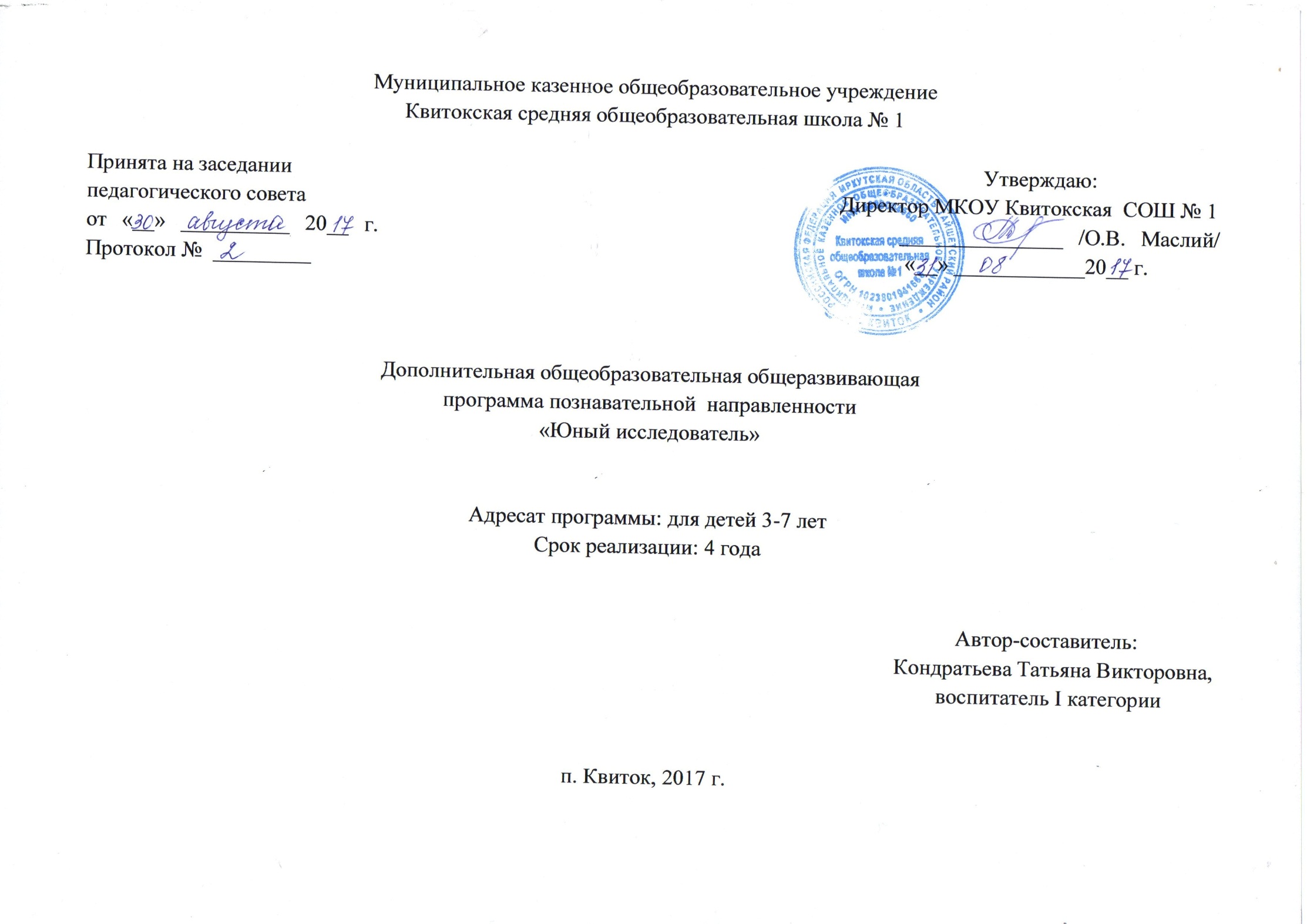    Содержание:1. Пояснительная записка………………………………………………32. Содержание программы………………………………………………53. Планируемые результаты программы……………………………….8    4. Комплекс организационно- педагогических условий………………95. Условия реализации программы……………………………………116. Список литературы…………………………………………………  137. Календарно- тематическое планирование………………………… 141. Пояснительная запискаПрограмма «Юный исследователь» разработана в соответствии с Федеральным Законом от 29.12.2012 года № 273-ФЗ «Об образовании в Российской Федерации» на основе методических рекомендаций по проектированию дополнительных общеразвивающих программ (Письмо Минобрнауки Российской Федерации « о направлении рекомендаций от 18.11.2015 года №09-324                                                                          Составлена на основе авторской программы дополнительного образования для детей 3-7 лет, И.А Сорокиной. Были использованы материалы: «Открытые мероприятия для детей по познавательному развитию» автор составитель Аджи А.В. Воронеж 2014 г;«Естественно- научные наблюдения и эксперименты в детском саду» Иванова А.И Человек.-М 2009 гНаправление программы- познавательное развитие Актуальность. Современные дети живут в эпоху информатизации и компьютеризации. В условиях быстро меняющейся жизни от человека требуется не только владение знаниями, но и в первую очередь умение добывать эти знания самому, оперировать ими, мыслить самостоятельно, творчески. Все исследователи экспериментирования выделяют основную особенность познавательной деятельности детей: ребенок познает объект в ходе практической деятельности с ним, осуществляемые ребенком практические действия выполняют познавательную, ориентировочно-исследовательскую функцию, создавая условия, в которых раскрывается содержание данного объекта. Экспериментирование пронизывает все сферы детской деятельности. Ребенок-дошкольник сам по себе является исследователем, проявляя живой интерес к различного рода исследовательской деятельности – к экспериментированию. Опыты помогают развивать мышление, логику, творчество ребенка, позволяют наглядно показать связи между живым и неживым в природе.Отличительной особенностью программы   является то, что она включает в себя создание индивидуальных и коллективных.  Адресат программыПрограмма рассчитана на детей в возрасте от 3-7 лет, которым нравится проводить опыты. Набор в группу- свободный, основанный на желании детей овладеть экспериментально- исследовательской деятельностью. Программа учитывает возрастные, психологические и индивидуальные особенности детей. Она построена по принципу от простого к сложному.Срок реализации программы: 4 годаРежим занятий: с детьми II младшей группы – 1 раз в 2 недели по 10 – 15 минут;с детьми средней группы – 1 раз в 2 недели по 15-20 минут;с детьми старшей группы – 1 раз в 2 недели по 20-25 минут.с детьми подготовительной к школе группы – 1  раз в 2 недели по 25-30 минут.Работа проводится с небольшими подгруппами по 10 – 12 человек.Объем программы: по 19 часов,4 года обученияЦель программы: способствовать развитию у детей познавательной активности, любознательности, стремления к самостоятельному познанию и размышлению.  Задачи программы: Образовательные:Формировать умение детей видеть и выделять проблему эксперимента.Формировать умение принимать и ставить перед собой цель эксперимента.Формировать умение отбирать средства и материалы для самостоятельной деятельности.Формировать умение детей устанавливать причинно-следственные связиЗнакомить ребенка с различными свойствами веществ (твердость, мягкость, сыпучесть, вязкость, плавучесть и т. д.).Знакомить с основными видами и характеристиками движения: скорость, направления.Развивающие:Развивать познавательную активность в процессе экспериментирования.Формировать интерес к поисковой деятельности.Развивать личностные свойства: целеустремленность, настойчивость, решительность, любознательность, активность.Развивать представления об основных физических явлениях: магнитное и земное притяжение, электричество, отражение и преломление света и др.Воспитательные:Воспитывать самостоятельность в повседневной жизни, в различных видах детской деятельности.Воспитывать умение четко соблюдать необходимую последовательность действий.Воспитывать умение организовать свое рабочее место, убирать за собой.Воспитывать бережное отношение к природе.Формировать опыт выполнения правил техники безопасности при проведении экспериментов.Организация работы идет по трем взаимосвязанным направления1)  живая природа – многообразие живых организмов как приспособление к окружающей среде и др.;2)  неживая природа – воздух, вода, вес, свет, цвет и др.;3) человек – функционирование организма; рукотворный мир: материалы и свойства, преобразование предметов и др.                                                           2.Содержание программы.Программа «Юный исследователь состоит из 7 разделов, для каждого возраста разделы прибавляются.II младшая группа включает в себя 3 раздела:Раздел 1. Вода (6 ч)Теоретическое занятие: знакомство с водой и свойствами, играПрактическое занятие: простейшие опыты с водой: «Вкус воды», «Запах воды», «Рыбалка», «Покрасим воду», «Рисовальнички», «Считалочка- купалочка»                                                                                                                                        .                                                                                                                              Раздел 2. Песок (6 ч)Теоретическая работа: знакомство со свойствами песка.Практическая работа: экспериментальная деятельность: «Песочная страна», «Песочные узоры», «Мокрый песок», «Ветер и песок», «Ждем гостей», «Приключение песчинки»Раздел 3. Воздх (5 ч)Теоретическая работа: знакомство и наблюдение за объектом неживой природы.Практическая работа: простейшие опыты: «Что в пакете?», «Игры с соломинкой», «Мыльные пузыри», «Пенный замок», «Надуваем воздушные шары»Средняя группа включает в себя 4 раздела:Раздел 1. Вода (5 ч)Теоретическая работа: знакомство и закрепление знаний о свойствах воды.Практическая работа: опыты с водой «Нюхаем, пробуем, трогаем, слушаем», «Прозрачная вода», «Вода принимает форму», «Водяная мельница», «Замерзшая вода»Раздел 2. Песок и глина (4 ч)Теоретическая работа: знакомство с основными видами песка и глины, свойствами, применении. Знакомство с рабочими операциями в процессе практической работы с песком и глиной.Практическая работа: опыты с песком и глиной «Барханы», «Парусные гонки», «Ветер и песок», «Почему песок сыпется?»Раздел 3. Воздух (4 ч)Теоретическая работа: знакомство и наблюдение за объектом неживой природы-воздухом.Практическая работа: опыты и эксперименты «Что в пакете?», «Загадочные пузырьки», «Надувание мыльных пузырей», «Морской бой»Раздел 4. Магнит (4 ч)Теоретическая работа: знакомить детей со свойствами магнитов, искать ответы на возникшие вопросы.Практическая работа: проведение опытов «Ловись, рыбка, мала и велика», «Волшебная рукавичка», «Металл и его свойства», «Фокусы с магнитом»Старшая группа включает в себя 6 разделов:  Раздел 1. Вода (4 ч)Теоретическая работа: знакомство и закрепление знаний о свойствах воды, воспитывать бережное отношение к воде.Практическая работа: опыты с водой - «Какая бывает вода?», «Помощница вода», «Холодная и теплая вода», «Вода волшебница»Раздел 2. Песок и глина (2 ч) Теоретическая работа: знакомство с основными видами песка и глины, свойствами, применением. Знакомство с рабочими операциями в процессе практической работы с песком и глиной.Практическая работа: «Барханы», «Песочные часы»Раздел 3. Воздух (3 ч)Теоретическая работа: знакомство и наблюдение за объектом неживой природы-воздухом.Практическая работа: получение знаний путем самостоятельных открытий, проведение опытно-экспериментальной деятельности. Экспериментирование: «Невидимка воздух» «Воздух может звучать» «Плавающий апельсин»Раздел 4. Человек (2 ч)Теоретическая работа: знакомство с организмом человека, строение человеческого организма, влияние на организм окружающей среды.Практическая работа: беседы, рисование, проблемные ситуации.Экспериментирование: «Проверим слух», «Наши друзья помощники - глаза»Раздел 5. Магнит (3 ч)Теоретическая работа: знакомство со свойствами почвы, влияние качества почвы на рост растений.Практическая работа: проведение опытов.  Экспериментирование: «Мы фокусники», «Притягиваются - не притягиваются», «Необычная скрепка»  Раздел 6. Почва (3 ч)Теоретическая работа: знакомство со свойствами почвы, влияние качества почвы на рост растений.Практическая работа: проведение опытов. Экспериментирование: «Помощница вода», «Домашняя засуха», «Где лучше расти»Подготовительная группа включает в себя 7 разделов:          Раздел 1. Вводное занятие (1 ч)                                                                                                                                                                         Теоретическое занятие:  инструктаж по технике безопасности, беседа об инструментах, материале используемых в образовательной деятельности. Правила  поведения в творческом объединении.Практическая работа: отработка навыков работы.  Раздел 2. Песок и глина (3 ч)              Теоретическая работа: знакомство с основными видами песка и глины, свойствами, применении. Знакомство с рабочими операциями в процессе практической работы с песком и глиной.Практическая работа: простейшие опыты с песком и глиной - «Песок и глина наши помощники», «Песочные часы», «Ветер и песок»Раздел 3. Воздух (3 ч)Теоретическая работа: знакомство и наблюдение за объектом неживой природы-воздухом.Практическая работа: получение знаний путем самостоятельных открытий, проведение опытно-экспериментальной деятельности:«Воздух всегда в движении», «Умывальников начальник», «Пульвезатор» Раздел 4. Вода (3 ч)Теоретическая работа: знакомство и закрепление знаний о свойствах воды, воспитывать бережное отношение к воде и ее обитателям.Практическая работа: опыты с водой. Экспериментирование: «Какая бывает вода», «Вода может перемещаться», «Волшебные превращения»Раздел 5. Человек (2 ч)Теоретическая работа: знакомство с организмом человека, строение человеческого организма, влияние на организм окружающей среды.Практическая работа: беседы, рисование, проблемные ситуации, Экспериментирование: «Хитрости инерции», «Модная прическа»Раздел 6. Дерево (2 ч)Теоретическая работа: знакомство со свойствами древесины, видами,Практическая работа: простейшие опыты с деревом, реализация творческих возможностейЭкспериментирование: «Тонет - не тонет», «Посадим дерево»Раздел 7. Магнит (3ч)Теоретическая работа: знакомить детей со свойствами магнитов, искать ответы на возникшие вопросы.Практическая работа: проведение практических опытов, уметь делать выводы, обобщения            «Свойство магнита», «Полярное сияние», «Земля магнит»Планируемые результаты освоения программыВ результате обучения по данной программе дети должны Знать: правила ТБ при работе с материалами;          последовательность работы с разными нетрадиционными материалами.Уметь:Самостоятельно использовать материалы и инструменты, владеть навыками  и применять их; проявлять интерес к опытам;  экспериментировать с целью «открытия» их свойств и способов; использовать приобретённые навыки и умения. Итоги работы по программе:• воспитанники вовлечены в творческую деятельность;• у детей появился повышенный интерес, творческая активность;• дети свободно могут экспериментировать, выполнять задания самостоятельно;• обогащена предметно-пространственная среда группы;• улучшено взаимодействие с родителями, активизирована позиция родителей как участников педагогического процесса детского сада;• привлечены родители к организации выставок.Реализация программы поможет детям дошкольного возраста  творчески подходить к видению мира.Комплекс организационно-педагогических условийПрограмма «Юный исследователь» - это система занятий по экспериментальной деятельности. Конкретизация задач по возрастным группам осуществляется в зависимости от возраста, показателей познавательного развития детей и того содержания, которое представлено по данной возрастной группе.                                                                         Учебный план- Оценочные материалы- В программе «Юный исследователь» подобран механизм диагностики качества образовательного процесса, который позволяет отследить уровень освоения воспитанниками теоретической и практической части программы, динамику роста знаний, умений и навыков. Обследование проводиться по следующим направлениям:Уровни освоения детьми теоретической и практической части Диагностика проводится два раза в год: в начале учебного года (первичная – сентябрь (1 час)) и в конце учебного года (итоговая – май (1 час)). Результаты  обследования заносятся в  разработанную таблицу-матрицу.В диагностической таблице используется следующее обозначение: высокий уровень - В, средний  - С, низкий - Н.   На основе полученных данных делаются выводы, строится стратегия работы, выявляются сильные и слабые стороны, разрабатываются технология достижения ожидаемого результата, формы и способы устранения недостатков-Методические материалы- Для реализации программы используются разнообразные формы и методы проведения занятий. Программно-методическое и информационное обеспечение помогают проводить занятия интересно и грамотно: Занятия в кружке носят практический характер в виде выполнения опытов. При этом почти каждое практическое занятие включает небольшую теоретическую часть. Теоретические сведения – это объяснение нового, повтор пройденного материала. Как правило, теоретический материал бывает небольшим по объему (не более 5 минут) и дается перед началом практической работы. Деятельность на практических занятиях выстроена на принципе «от простого к сложному». В конце занятия для закрепления полученных знаний и умений проводится самоанализ, коллективный анализ выполненной работы. При этом внимание детей особо обращается на необходимость высказывания замечаний в тактичной форме.  Итогом работы по каждому разделу является фото. Условия реализации программыОборудование для исследовательской деятельности1. Прозрачные и непрозрачные ёмкости.2. Мерные ложки, колбы, пробирки, ситечки, воронки разного размера, резиновые перчатки.3. Пипетки, шприцы пластиковые (без игл).4. Резиновые груши разного размера.5. Пластиковые, резиновые трубочки.6. Деревянные палочки, лопаточки, шпатели.7. Пластиковые контейнеры.8. Рулетка, линейка.9. Весы, компас, песочные часы, фонарик, микроскоп, свечи, термометр.10. Фартуки, щётки, совки.11. Цветные прозрачные стёклышки.12. Лупы, зеркала, магниты.13. Лопатки, грабли, лейки.14. Схемы этапов работы, заранее приготовленные карточки для самостоятельной исследовательской деятельности.Материал, подлежащий исследованию:1. Пищевые материалы: сахар, соль, мука, кофе, чай, активированный уголь.2. Растворимые ароматические вещества (соли для ванн, детские шампуни, пенка для ванн).3. Йод, марганец, зелень бриллиантовая, гуашь, акварель.4. Природные материалы: камешки, жёлуди, кора деревьев, веточки, мел, почва, глина, семена, шишки, перья, ракушки, скорлупки орехов.5. Бросовый материал: бумага разной фактуры и цвета, поролон, кусочки ткани, меха, пробки, вата, салфетки, нитки, резина.Уголок экспериментированияМатериалы, находящиеся в Уголке экспериментирования, распределяются по разделам: «Песок и вода», «Звук», «Магниты», «Бумага», «Человек», «Стекло», «Воздух», которые расположены в доступном для свободного экспериментирования месте и в достаточном количестве.  Уголок экспериментирования содержит: Приборы-помощники: увеличительные стекла, весы (безмен), песочные часы, компас, магниты; разнообразные сосуды из различных материалов (пластмасса, стекло, металл) разного объема и формы; Природный материал: камешки, глина, песок, ракушки, птичьи перья, шишки, спил и листья деревьев, мох, семена и т.д. Утилизированный материал: проволока, кусочки кожа, меха, ткани, пластмассы, дерева, пробки и т.  д Технические материалы: гайки, скрепки, болты, гвозди, винтики, шурупы, детали конструктора и т. д. Разные виды бумаги: обычная, картон, наждачная, копировальная и др. Красители: пищевые и непищевые (гуашь, акварельные краски). Медицинские материалы: пипетки, колбы, деревянные палочки, шприцы (без игл), мерные ложки, резиновые груши и др. Прочие материалы: зеркала, воздушные шары, масло, мука, соль, сахар, цветные и прозрачные стекла, пилка для ногтей, сито, свечи и т. д.Разработки картотеки опытов и экспериментов: «Опыты с водой», «Опыты с песком» и др. Альбомы: «Край мой родной», «Мой любимый город», «Морские жители и жители аквариумов», «Комнатные растения, садовые и полевые цветы», «Растения нашего края», «Природа и фантазия», «Необыкновенный мир магнитов», и др. Список литературыА.В. Аджи. Открытые мероприятия для детей подготовительной группы г Воронеж 2014гА.И.Иванова  Естественно-научные наблюдения и эксперименты в детском саду.Человек.-: М.,2009Календарно-тематическое планирование 6-7 летКалендарно-тематическое планирование 5-6 летКалендарно-тематическое планирование 4-5 летКалендарно-тематическое планирование3-4 года№II младшая группа II младшая группа Средняя группаСредняя группаСредняя группа№Название разделаКол-во часовНазвание разделаКол-во часовРаздел 1Вода6Раздел 1Вода5Раздел 2Песок6Раздел 2Песок и глина4Раздел 3Воздух5Раздел 3Воздух4Раздел 4Магнит	4ВсегоВсего              17ВсегоВсего                 17№Старшая группаПодготовительная группаПодготовительная группаПодготовительная группаНазвание разделаКол-во часовНазвание разделаКол-во часовРаздел 1Вода                  4Раздел 1Вводное              1  Раздел 2Песок и глина                 2Раздел 2Вода               3Раздел 3Воздух                 3Раздел 3Песок и глина               3Раздел 4Человек                2Раздел 4Воздух               3Раздел 5Магнит                 3Раздел 5Человек               2Раздел 6Почва               3Раздел 6Дерево              2Раздел 7Магнит                3ВсегоВсего              17ВсегоВсего                 17   Разделы                                           Уровни развития                                           Уровни развития   Разделы                 Средний                     ВысокийНазвание разделовВидит проблему иногда самостоятельно, иногда с небольшой подсказкой взрослого. Ребенок высказывает предположения, выстраивает гипотезу самостоятельно или с небольшой помощью других (сверстников Самостоятельно видит проблему. Активно высказывает предположения. Выдвигает гипотезы, предположения, способы их решения, широко пользуясь аргументацией и доказательствамиСамостоятельно готовит материал для экспериментирования, исходя из их качеств и свойств. Проявляет настойчивость в достижении результатов, помня о цели работыДействует планомерно. Помнит о цели работы на протяжении всей деятельности. В диалоге со взрослыми поясняет ход деятельности. Доводит дело до конца       Ф.И. ребенкаН.г.К.г.Н.г.К.г.№ п/пТема занятияСрокивыполненияКоличество часов                                            Сентябрь                                            Сентябрь                                            Сентябрь                                            СентябрьПервичная диагностика Первичная диагностика Первичная диагностика 11Диагностика 1 неделя1Раздел 1 Вводное занятиеРаздел 1 Вводное занятиеРаздел 1 Вводное занятие12«»3 неделя1                                            Октябрь                                            Октябрь                                            Октябрь                                            ОктябрьРаздел 2 ПесокРаздел 2 ПесокРаздел 2 Песок33«Песок и глина помощники»1 неделя14«Песочные часы»3 неделя1                                           Ноябрь                                           Ноябрь                                           Ноябрь                                           Ноябрь5«Ветер и песок»1 неделя1Раздел 3 ВоздухРаздел 3 ВоздухРаздел 3 Воздух36«Воздух всегда в движении»3 неделя17«Умывальников начальник»5 неделя1                                         Декабрь                                         Декабрь                                         Декабрь                                         Декабрь8«Пульвизатор»2 неделя1Раздел 4 ВодаРаздел 4 ВодаРаздел 4 Вода39«Какая бывает вода»4 неделя1                                         Январь                                         Январь                                         Январь                                         Январь10«Вода может перемещаться»2 неделя111«Волшебные превращения»4 неделя1                                      Февраль                                      Февраль                                      Февраль                                      ФевральРаздел 5 ЧеловекРаздел 5 ЧеловекРаздел 5 Человек212«Хитрости инерции»2 неделя113«Модная прическа»4 неделя1                                          Март                                          Март                                          Март                                          МартРаздел 6 ДеревоРаздел 6 ДеревоРаздел 6 Дерево214«Тонет не тонет»2 неделя115«Посадим дерево»4 неделя1                                    Апрель                                    Апрель                                    Апрель                                    АпрельРаздел 7 МагнитРаздел 7 МагнитРаздел 7 Магнит316«Свойство магнита»1 неделя117«Полярное сияние»3 неделя1                                       Май                                       Май                                       Май                                       Май18«Земля магнит»1 неделя1Итоговая диагностикаИтоговая диагностика119Мониторинг3 неделя1Всего: 19 № п/пТема занятияСрокивыполненияСрокивыполненияСрокивыполненияКоличество часов                                                 Сентябрь                                                 Сентябрь                                                 Сентябрь                                                 Сентябрь                                                 Сентябрь                                                 СентябрьПервичная диагностикаПервичная диагностикаПервичная диагностикаПервичная диагностикаПервичная диагностика11Диагностика 1 неделя1 неделя1 неделя1Раздел 1 Вода                                                                                                                                                                       4Раздел 1 Вода                                                                                                                                                                       4Раздел 1 Вода                                                                                                                                                                       4Раздел 1 Вода                                                                                                                                                                       4Раздел 1 Вода                                                                                                                                                                       4Раздел 1 Вода                                                                                                                                                                       42«Какая бывает вода»3 неделя3 неделя3 неделя1                                                  Октябрь                                                   Октябрь                                                   Октябрь                                                   Октябрь                                                   Октябрь                                                   Октябрь 3«Помощница вода»1 неделя1 неделя1 неделя14«Холодная – теплая»3 неделя3 неделя3 неделя1                                                  Ноябрь                                                   Ноябрь                                                   Ноябрь                                                   Ноябрь                                                   Ноябрь                                                   Ноябрь 5«Вода волшебница»1 неделя1 неделя1 неделя1Раздел 2 Песок                                                                                                                                                                     2Раздел 2 Песок                                                                                                                                                                     2Раздел 2 Песок                                                                                                                                                                     2Раздел 2 Песок                                                                                                                                                                     2Раздел 2 Песок                                                                                                                                                                     2Раздел 2 Песок                                                                                                                                                                     26«Барханы»3 неделя3 неделя3 неделя17«Песочные часы»5 неделя5 неделя5 неделя1                                                Декабрь                                                 Декабрь                                                 Декабрь                                                 Декабрь                                                 Декабрь                                                 Декабрь Раздел 3 ВоздухРаздел 3 ВоздухРаздел 3 ВоздухРаздел 3 Воздух338«Невидимка воздух»2 неделя2 неделя2 неделя19«Воздух может звучать»4 неделя4 неделя4 неделя1                                            Январь                                             Январь                                             Январь                                             Январь                                             Январь                                             Январь 10«Плавающий апельсин»2 неделя2 неделя2 неделя1Раздел 4 ЧеловекРаздел 4 ЧеловекРаздел 4 ЧеловекРаздел 4 ЧеловекРаздел 4 Человек211«Проверим слух»4 неделя4 неделя4 неделя1                                          Февраль                                           Февраль                                           Февраль                                           Февраль                                           Февраль                                           Февраль 12«Наши друзья помощники глаза»1 неделя1 неделя1 неделя1Раздел 5 МагнитРаздел 5 МагнитРаздел 5 МагнитРаздел 5 МагнитРаздел 5 Магнит313«Мы фокусники»4 неделя4 неделя4 неделя1                                            Март                                            Март                                            Март                                            Март                                            Март                                            Март14«Притягивает - не притягивает»2 неделя2 неделя2 неделя115«Необыкновенная скрепка»4 неделя4 неделя4 неделя1                                            Апрель                                            Апрель                                            Апрель                                            Апрель                                            Апрель                                            АпрельРаздел 6 ПочваРаздел 6 ПочваРаздел 6 Почва33316«Помощница вода» 1 неделя1 неделя1 неделя117«Домашняя засуха»3 неделя3 неделя3 неделя1                                             Май                                             Май                                             Май                                             Май                                             Май                                             Май18«Где лучше расти»1 неделя1 неделя1 неделя1Итоговая диагностикаИтоговая диагностика119Диагностика 3 неделя3 неделя3 неделя1Всего:Всего:19№ п/пТема занятияСрокивыполненияКоличество часовКоличество часов                                        Сентябрь                                         Сентябрь                                         Сентябрь                                         Сентябрь                                         Сентябрь Первичная диагностика Первичная диагностика Первичная диагностика 111Диагностика 1 неделя11Раздел 1 ВодаРаздел 1 ВодаРаздел 1 ВодаРаздел 1 Вода52«Нюхаем, трогаем, слушаем»3 неделя11                                             Октябрь                                              Октябрь                                              Октябрь                                              Октябрь                                              Октябрь 3«Прозрачная вода»1 неделя114«Вода принимает форму»3 неделя11                                             Ноябрь                                              Ноябрь                                              Ноябрь                                              Ноябрь                                              Ноябрь 5«Водяная мельница»1 неделя116«Замерзшая вода»3 неделя11Раздел 2 ПесокРаздел 2 ПесокРаздел 2 ПесокРаздел 2 Песок47«Барханы»5 неделя11                                            Декабрь                                             Декабрь                                             Декабрь                                             Декабрь                                             Декабрь 8«Парусные гонки»2 неделя119«Ветер и песок»4 неделя11                                            Январь                                             Январь                                             Январь                                             Январь                                             Январь 10«Почему песок сыплется»2 неделя11Раздел 3 ВоздухРаздел 3 ВоздухРаздел 3 ВоздухРаздел 3 Воздух411«Что в пакете?»4 неделя11                                          Февраль                                           Февраль                                           Февраль                                           Февраль                                           Февраль 12«Загадочные пузырьки»2 неделя1113«Надуваем мыльные пузыри»4 неделя11                                             Март                                              Март                                              Март                                              Март                                              Март 14«Морской бой»2 неделя11Раздел 4 МагнитРаздел 4 МагнитРаздел 4 МагнитРаздел 4 Магнит415«Ловись рыбка мала и велика»4 неделя11                                         Апрель                                          Апрель                                          Апрель                                          Апрель                                          Апрель 16«Волшебная рукавичка»1 неделя1117«Металл и его свойства»3 неделя11                                          Май                                           Май                                           Май                                           Май                                           Май 18«Фокусы с магнитом»1 неделя11Итоговая диагностикаИтоговая диагностика1119Мониторинг3 неделя11Всего:Всего:Всего:1919№ п/пТема занятияСрокивыполненияКоличество часовКоличество часов                                   Сентябрь                                    Сентябрь                                    Сентябрь                                    Сентябрь                                    Сентябрь Первичная диагностика Первичная диагностика Первичная диагностика 111Диагностика 1 неделя11Раздел 1 ВодаРаздел 1 ВодаРаздел 1 ВодаРаздел 1 Вода62«Вкус воды»3 неделя11                                    Октябрь                                     Октябрь                                     Октябрь                                     Октябрь                                     Октябрь 3«Запах воды»1 неделя114«Рыбалка»3 неделя11                                      Ноябрь                                       Ноябрь                                       Ноябрь                                       Ноябрь                                       Ноябрь 5«Рисовальнички»1 неделя116«Покрасим воду»3 неделя117«Считалочка- купалочка»5 неделя11                                     Декабрь                                      Декабрь                                      Декабрь                                      Декабрь                                      Декабрь Раздел 2 ПесокРаздел 2 ПесокРаздел 2 ПесокРаздел 2 Песок68«Песочная страна»2 неделя119«Песочные узоры»4 неделя11                                     Январь                                      Январь                                      Январь                                      Январь                                      Январь 10«Ветер и песок»2 неделя1111«Мокрый песок»4 неделя11                                   Февраль                                    Февраль                                    Февраль                                    Февраль                                    Февраль 12«Ждем гостей»2 неделя1113«Приключение песчинки»4 неделя11                                     Март                                      Март                                      Март                                      Март                                      Март Раздел 3 ВоздухРаздел 3 ВоздухРаздел 3 ВоздухРаздел 3 Воздух514«Что в пакете?»2 неделя1115«Игры с соломинкой»4 неделя11                                    Апрель                                     Апрель                                     Апрель                                     Апрель                                     Апрель 16« Мыльные пузыри»1 неделя1117«Пенный замок»3 неделя11                                    Май                                     Май                                     Май                                     Май                                     Май 18«Надуваем воздушные шары»1 неделя11Итоговая диагностикаИтоговая диагностика1119Мониторинг3 неделя11Всего:Всего:Всего:1919